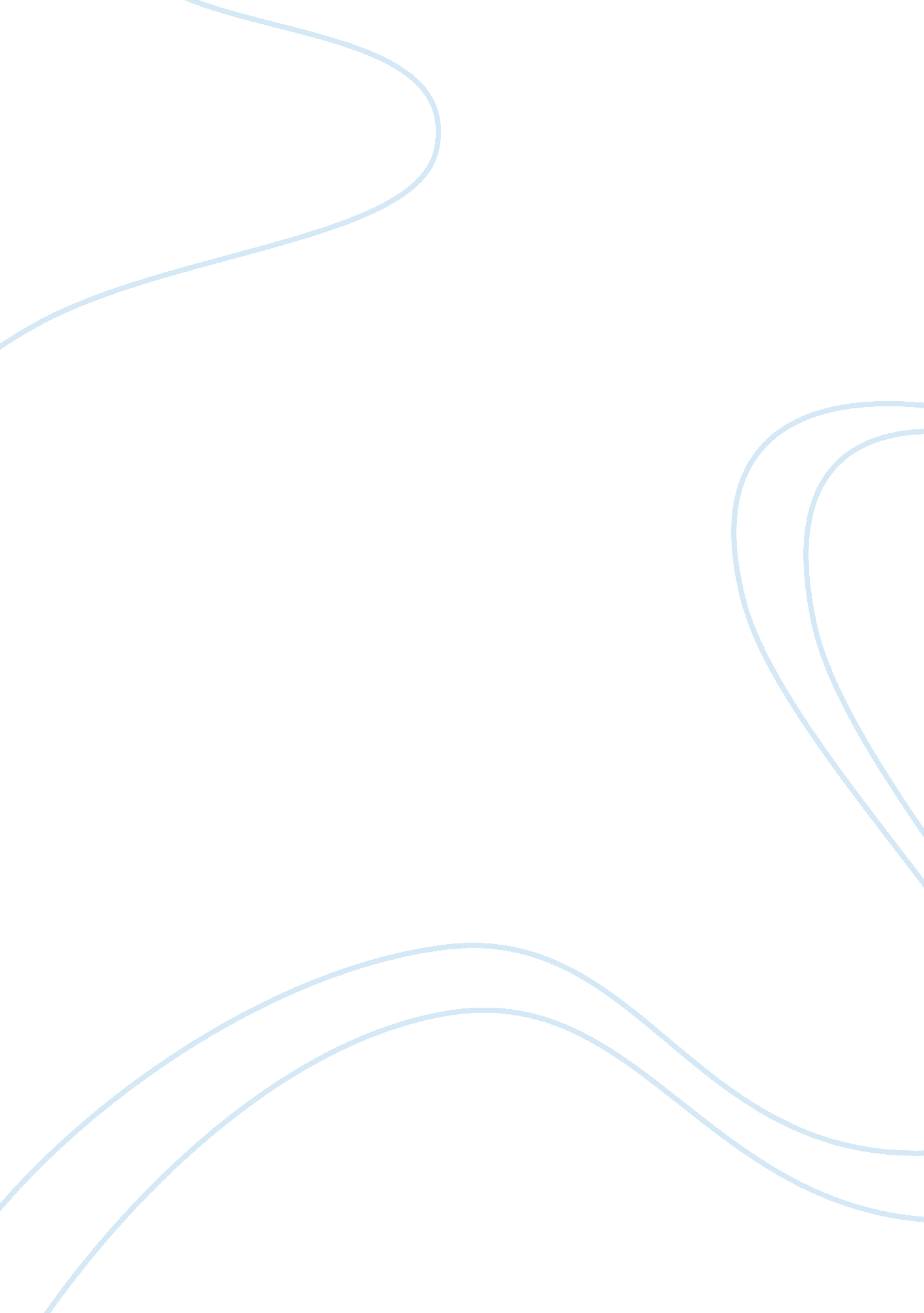 E-learning all expenses at traditional university. ii.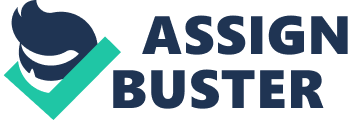 E-LearningJAY AJAYKUMAR BRAHMBHATT28TH NOV 2017          COMM 20N: SECTION 61 Prepared for: Professor MileneMonteiroSan Jose State University           Topic: E- Learning      GeneralPurpose:  To PersuadeSpecificPurpose: Behavioral effect. To persuade my audience about effective use ofE-learning. Thesis: In this cutting-edge technology, it is very important to have knowledge ofE-learning and the benefits and disadvantages of E-learning. Preview: Today I am going to talk about how E-learning is useful and effective comparingto traditional classes. OrganizationalPattern: Problem SolutionIntendedAudience Outcome: To inspire my audience to start learning online Introduction: I.      Attention Getter: Stating the factsabout E-learning and let the audience wonder that how awesome E-learning iscompared to traditional class. II.    Purpose: What are the benefits anddisadvantages of E-learning? III.  Why is this topic relevant to theaudience? Because nowadays traditional classes are not effective as E-learningand audience should know what they can get from e-learning after all we all arehere to get education. IV. Credibility: I have done extremeresearch related to my topic and have gathered the most accurate data from verytrusted sources which I can be sure to share with the audience. V.   Who: Who does this issue affect: Everyone in this world are affected by this issue. VI. Transition: Let me first give abrief introduction of my previous speech so you can better be understand thatWhat is E-learningI. Rec-Cap of Topica.    Whatis E-learning and virtual university. b.    Iwill go from what E-learning is in this modern era? Methods of E-learning. AndThings in which E-learning is playing major role c.    ThesisStatement: Stating the facts about E-learning and let the audience wonder that howawesome E-learning is compared to traditional class. Transition: Let me tell you that the average fee that each of us pay while in college isaround 20k $ per year which is way too much for some students who cannotafford. II.    Cost of E-learninga.    Thereare almost no fees learning online and you can save up to 15k $ a year.                                              i.     Mention all expenses at traditionaluniversity.                                             ii. Mention the benefits if you pursueyou degree online1.    Evidence: I have a proof that show the difference you can save by taking e-learningTransition: Lower fees are not the only benefit that e-learning has there are lots of otherbenefits as well. III.  Why E-learning is better comparedto traditional classes. a.    Inwhich aspects E-learning beats traditional classes and what is differencebetween traditional classes and E-learning.                                              i.     Students learn more than they do inthe class. 1.    Onlineprograms give full control to the students. They can learn at their own speed. ii.     Retention rates are high ine-learning. 1.    Duringoffline course, it is very hard to retain student for a long time. Researchersfound that online courses have increased retention rates from 25% to 60%. iii.     Effectiveness in e-learning ishigher compared to traditional classes1.    Improvedscores, certifications. 2. Morestudents in ‘ pass’ to ‘ mastery level’3.    Helpretaining information for long time. Transition: Now you might be wondering is there anything bad about e-learning. IV. Advantages and Disadvantages ofe-learning. a.    Advantages                                              i.     Scalable                                            ii. Capacity and Consistency                                           iii.     Time and money saving                                           iv.     Flexibleb. Disadvantages                                              i.     No self-discipline                                            ii.     No face to face interaction                                           iii.     No peripheral benefits. Conclusion: As I mentioned all points why E-learning is a good option rather than taking atraditional classes and end wasting so much money and time you could just saveit by taking online course. V.   Restatement of main points. VI. Call to Action: Have you thoughtabout taking online course next semester? Because I have taken online courseduring this winter while I am going to my home and also completing my courserequirement. VII.                Itis related to Society because not everyone is able to go to high payinguniversity and classrooms. E-learning let anyone in this world from any part ofworld no matter rich or poor learn for free. People from poor country are ableto get knowledge from top institute of world like MIT and Harvard who areparticipating in E-learning. VIII.              PsychologicalClosure: You should think on why e-learning is important to you personally? Will it help you to save your money or time? If yes then you should give a try.        References: 1)   Website: http://www. dexway. com/5-reasons-why-online-learning-is-more-effective/ 2) James, Jordan. “ 8Disadvantages of E-Learning.” Activia Training. N. p., 28 Aug. 2015. 3) Ferriman, Justin. “ 7Awesome Advantages of ELearning.” LearnDash. N. p.              4)Website: https://elogiclearning. com/15-elearning-trends-and-statistics-to-know-for-2017/              5) Gupta, Sunil. “ 9 Benefits Of ELearning For Students.” ELearningIndustry. N. p., 01 Nov. 2017. 